2023JUNIOR LADIES AUXILIARY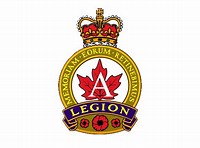 ST. CROIX BRANCH NO. 943 QUEEN STREET W, ST. STEPHEN, NB  E3L 2K2APPLICATION FOR BURSARYPlease include resume, transcript of marks and post education plans.1. Name: ____________________________________________________________________  Age: _____________2. Address: ___________________________________________________________________ Phone: ___________3. Name of University, Institution or College you have been accepted at:    Name: ___________________________________________________________________ Phone: ____________    Address: ____________________________________________________________________________________    Course: _____________________________________________________________________________________4. High School Attended: _________________________________________________________________________5. Date of Graduation: ___________________________________________________________________________6. Father’s Name: ____________________________________________  Occupation: ________________________7. Mother’s Name: ___________________________________________  Occupation: ________________________8. Is Father or Mother deceased: ___________________________________________________________________9. Are you, your parents or grandparents a member or have been a member of the Auxiliary, Legion or a Veteran: Yes ___  No ___      State name and affiliation: 1. ___________________________________________________________________			           2. ___________________________________________________________________			           3. ___________________________________________________________________10. Will you receive any other scholarships or bursaries to support your education: Yes ___  No ___	Please list: 1. ____________________________________________________________________________                            2. ____________________________________________________________________________11. Student’s Signature: __________________________________________________________________________PLEASE NOTE:        Applications are available at SSHS or on line.The Junior Ladies Auxiliary must receive applications by last Friday in May.